Springfield School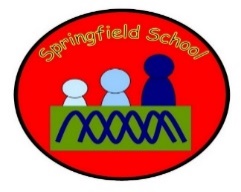 Take the objectives for the LO stickers from this section Progression of Learning Blackbirds Class Medium Term Planning for D&TBlackbirds Class Medium Term Planning for D&TTopic: India Vocabulary: Design, make, evaluatePrepare, mix, cook, stir Lesson 1 ‘link it’ Cooking and preparing. How can we be safe whilst we are cooking? Exposition – What are the rules when cooking? What sort of food can we find in India? Groups – Create our H&S rules for cooking. Taste a range of different India foods.   Plenary – Share work Lesson 2 ‘learn it’ Cooking Curry   Exposition – Look at the recipe together and edit accordingly (design)Group – Prepare and make curry (make)Plenary – Taste the curry (evaluate) Lesson 3 ‘learn it’  Cooking Nan Bread   Exposition – Look at the recipe together and edit accordingly (design)Group – Prepare and make nan bread (make)Plenary – Taste the nan bread (evaluate)Lesson 4 ‘learn it’ Cooking Onion Bhaji    Exposition – Look at the recipe together and edit accordingly (design)Group – Prepare and make onion bhaji (make)Plenary – Taste the onion bhaji (evaluate)Substantive Knowledge  (Content)Disciplinary Knowledge  (Skills) Design use annotated sketches and cross-sectional drawings to develop and communicate their ideas;When designing, explore different initial ideas before coming up with a final design;Make use a wider range of materials and components, including construction materials and kits, textiles and mechanical and electrical components;Evaluate consider their design criteria as they make progress and are willing to alter their plans, sometimes considering the views of others if this helps them to improve their product;evaluate their product against their original design criteria;User – who the products are forPurpose – what tasks the products will performFunctionality – how the products will workDesign decisions – the opportunities pupils have to make choicesInnovation – the scope pupils have to be original with their thinkingAuthenticity – how believable/ real the products will be to pupilsCooking and nutritionChildren understand and apply the principles of a healthy and varied diet. They prepare and cook a variety of predominantly savoury dishes using a range of cooking techniques. They understand seasonality, and know where and how a variety of ingredients are grown, reared, caught and processed.Children can:a start to know when, where and how food is grown (such as herbs, tomatoes and strawberries) in the UK, Europe and the wider world; b understand how to prepare and cook a variety of predominantly savoury dishes safely and hygienically;c with support, use a heat source to cook ingredients showing awareness of the need to control the temperature of the hob and/or oven; d use a range of techniques such as mashing, whisking, crushing, grating, cutting, kneading and baking;e explain that a healthy diet is made up of a variety and balance of different food and drink, as represented in the Eatwell Guide and be able to apply these principles when planning and cooking dishes;f understand that to be active and healthy, nutritious food and drink are needed to provide energy for the body;g prepare ingredients using appropriate cooking utensils;h measure and weigh ingredients to the nearest gram and millilitre;i start to independently follow a recipe;j start to understand seasonality. start to know when, where and how food is grown (such as herbs, tomatoes and strawberries) in the UK, Europe and the wider world;understand how to prepare and cook a variety of predominantly savoury dishes safely and hygienically;with support, use a heat source to cook ingredients showing awareness of the need to control the temperature of the hob and/or oven;use a range of techniques such as mashing, whisking, crushing, grating, cutting, kneading and baking;explain that a healthy diet is made up of a variety and balance of different food and drink, as represented in the Eatwell Guide and be able to apply these principles when planning and cooking dishes;understand that to be active and healthy, nutritious food and drink are needed to provide energy for the body;prepare ingredients using appropriate cooking utensils;measure and weigh ingredients to the nearest gram and millilitre;start to independently follow a recipe;start to understand seasonality.‘Link It’ ‘Learn It’‘Check It’ ‘Show It’‘Know It’Previous learning of pupils Knowledge of health and safety when cooking Science Knowledge of different foods eaten in India Activities provided during lesson Resources PPTs  Pictures Real objects Activities to plan, make and evaluate recipes and foods Independent activities linked to lesson Resources PPTs Books Pictures Activities to support food preparation  Evaluate dishes and changes/improvements to recipes for next time How will the pupils share knowledge during or end of lessonExplore and discuss photographs of lessonsShare and compare work Retrieve or generalization of learning after lesson Discuss different foods and recipesUnderstand the importance of food hygiene  Use tools and equipment to make other recipes Use planning process to support learning I other subjects Use evaluation process to support learning and development  